A REMETTRE par leur PROFESSEUR aux ARBITRES TITULAIRES, F1 et +NOM : 	 Prénom : ……………… date de naissance : …/…/…Adresse : ……………………………………………………………. code postal : ................Ville : ..................................... téléphone domicile :..............….... portable : …….…….............Club : ............................................…… e-mail :..……………...……………………………....Titre d’arbitre : ....................... année : ......…........ grade judo : ........…...............….........Cocher les compétitions que vous désirez arbitrer cette saison :Vous expédierez ce document rempli à l’instructeur départemental : Philippe CALEFETER    25 rue Guy Ropartz 29820 GUILERS   -   Portable 06 09 47 24 29 philippe.calefeter@gmail.compour le 24 SEPTEMBRE 2014 dernier délai, afin d’établir le calendrier des arbitres pour cette saison.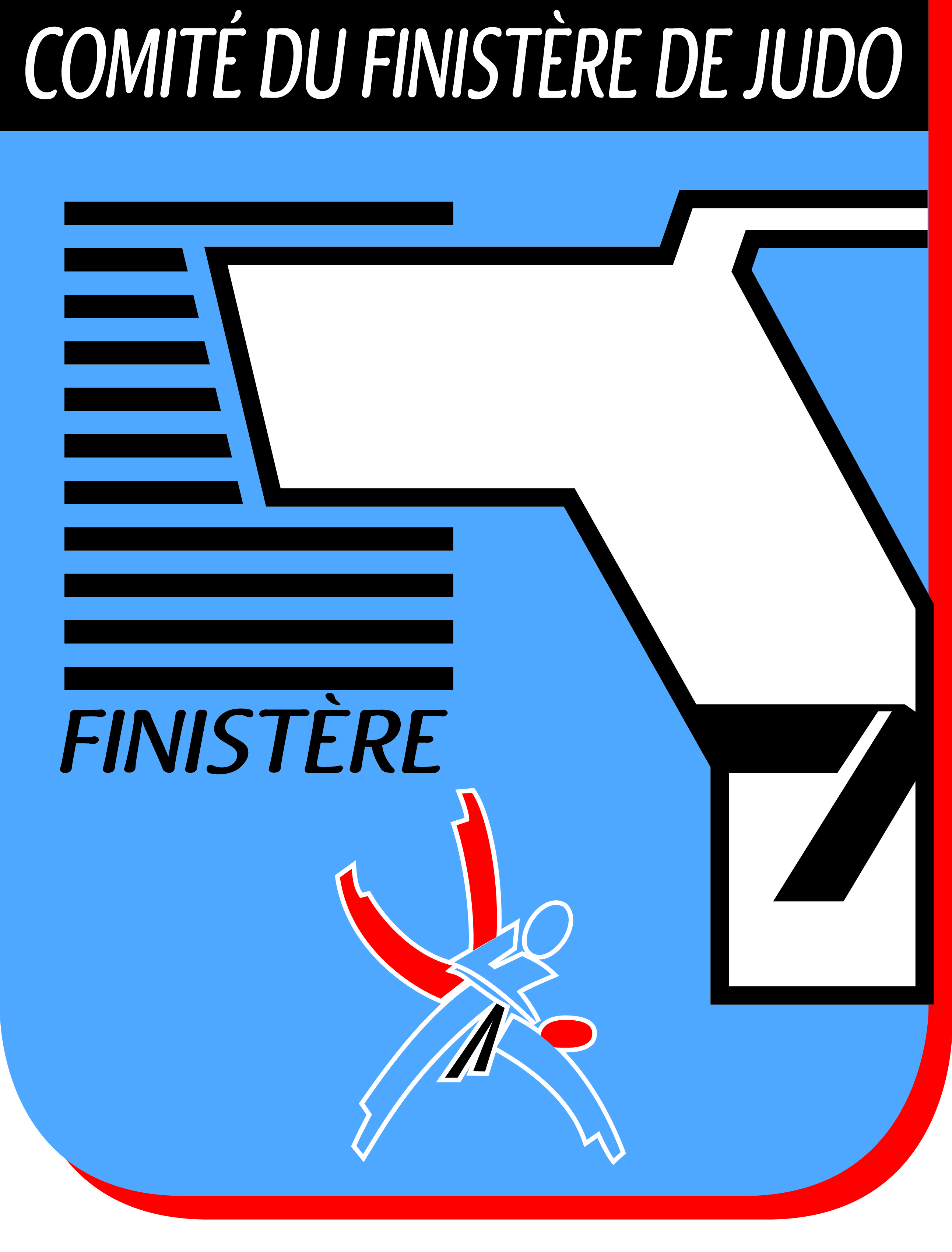 COMITE DU FINISTERE DE JUDO ET DA  COMMISSION D’ARBITRAGESTAGE D’ARBITRAGE OBLIGATOIREXSamedi 5 octobre 2014 à TréguncX1Coupe Culture JudoSamedi 15 novembre 2014 à Fouesnant2Championnat départemental individuel Seniors D1 M/FSamedi 10 janvier 2015 à Brest3Tournoi Benjamins M/F 1Dimanche 11 janvier 2015 à Brest4Championnat départemental individuel Cadets M/FDimanche 18 janvier 2015 à Plouzané5Championnat départemental individuel Juniors M/FDimanche 1er février 2015 à définir6Tournoi Benjamins M/F  2Samedi 28 février 2015 à Pluguffan7Championnat départ. individuel Minimes M/F + Coupe du Jeune Arbitre Cadet/CadetteDimanche 1er mars 2015 à Pluguffan8Tournoi Benjamins M/F 3Samedi 21 mars 2015 à Châteauneuf du Faou9Championnat départemental par équipes CadetsDimanche 22 mars 2015 à Châteauneuf du Faou10Départemental Cp Cadets + C. Couleurs + Coupe du Jeune Commissaire Sportif M/F Benjamin/MinimeDimanche 3 mai à Plouhinec11Championnat départ. individuel Benjamins M/F + Coupe du Jeune Arbitre Minime M/FDimanche 10 mai 2015 à Loctudy12Tournoi de Grades 3Dimanche 7 juin 2015 à Gouesnou13Championnat départemental par équipes M/F  Benjamins + équipes M/F MinimesDimanche 15 novembre 2015 à définir